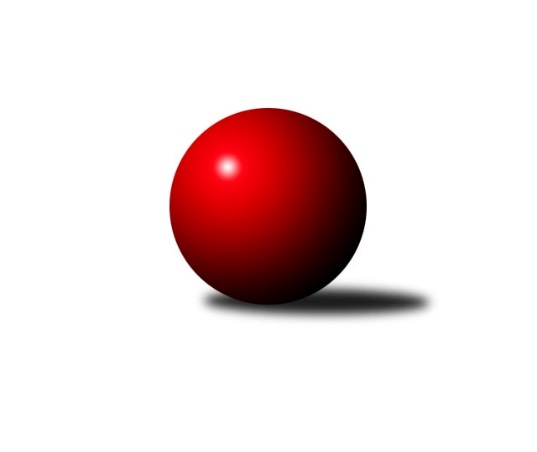 Č.14Ročník 2023/2024	19.5.2024 3. KLM B 2023/2024Statistika 14. kolaTabulka družstev:		družstvo	záp	výh	rem	proh	skore	sety	průměr	body	plné	dorážka	chyby	1.	SKK Náchod	14	13	0	1	82.0 : 30.0 	(199.0 : 137.0)	3390	26	2257	1133	21.6	2.	KK Kolín	14	10	1	3	70.0 : 42.0 	(195.0 : 141.0)	3374	21	2239	1134	24.8	3.	TJ Tesla Pardubice	14	10	0	4	68.0 : 44.0 	(175.0 : 161.0)	3282	20	2196	1086	33	4.	KK Jiří Poděbrady	14	7	2	5	60.0 : 52.0 	(173.5 : 162.5)	3313	16	2217	1096	28.2	5.	TJ Sokol Benešov	14	7	1	6	56.5 : 55.5 	(162.0 : 174.0)	3312	15	2212	1100	30.8	6.	TJ Sokol Chotoviny	14	7	0	7	60.0 : 52.0 	(176.0 : 160.0)	3297	14	2224	1073	26.1	7.	SKK Hořice B	14	6	0	8	53.5 : 58.5 	(163.5 : 172.5)	3321	12	2235	1086	32.3	8.	TJ Kuželky Česká Lípa	14	6	0	8	52.0 : 60.0 	(173.5 : 162.5)	3282	12	2209	1073	31.2	9.	SK Žižkov Praha	14	5	1	8	53.0 : 59.0 	(176.0 : 160.0)	3280	11	2215	1065	29.5	10.	TJ Radlice A	14	5	1	8	51.0 : 61.0 	(160.0 : 176.0)	3342	11	2240	1102	28.6	11.	SK Verneřice	14	3	0	11	24.0 : 88.0 	(114.5 : 221.5)	3167	6	2165	1003	46.6	12.	TJ Dynamo Liberec	14	1	2	11	42.0 : 70.0 	(148.0 : 188.0)	3276	4	2207	1069	31.6Tabulka doma:		družstvo	záp	výh	rem	proh	skore	sety	průměr	body	maximum	minimum	1.	SKK Náchod	6	6	0	0	37.0 : 11.0 	(91.0 : 53.0)	3509	12	3601	3452	2.	KK Kolín	6	4	0	2	28.0 : 20.0 	(77.0 : 67.0)	3275	8	3345	3222	3.	TJ Tesla Pardubice	7	4	0	3	33.0 : 23.0 	(88.5 : 79.5)	3241	8	3310	3152	4.	SKK Hořice B	8	4	0	4	33.5 : 30.5 	(97.5 : 94.5)	3340	8	3436	3246	5.	SK Žižkov Praha	8	3	1	4	33.0 : 31.0 	(103.5 : 88.5)	3338	7	3392	3251	6.	TJ Sokol Benešov	8	3	1	4	31.0 : 33.0 	(92.5 : 99.5)	3182	7	3255	3114	7.	KK Jiří Poděbrady	6	3	0	3	26.0 : 22.0 	(73.5 : 70.5)	3402	6	3481	3335	8.	TJ Sokol Chotoviny	7	3	0	4	30.0 : 26.0 	(96.0 : 72.0)	3312	6	3410	3219	9.	TJ Kuželky Česká Lípa	7	3	0	4	25.0 : 31.0 	(85.5 : 82.5)	3354	6	3389	3318	10.	TJ Radlice A	8	2	1	5	30.0 : 34.0 	(91.0 : 101.0)	3304	5	3387	3246	11.	SK Verneřice	7	2	0	5	14.0 : 42.0 	(56.0 : 112.0)	3195	4	3352	2990	12.	TJ Dynamo Liberec	6	0	1	5	16.5 : 31.5 	(60.0 : 84.0)	3283	1	3343	3169Tabulka venku:		družstvo	záp	výh	rem	proh	skore	sety	průměr	body	maximum	minimum	1.	SKK Náchod	8	7	0	1	45.0 : 19.0 	(108.0 : 84.0)	3375	14	3497	3297	2.	KK Kolín	8	6	1	1	42.0 : 22.0 	(118.0 : 74.0)	3386	13	3470	3300	3.	TJ Tesla Pardubice	7	6	0	1	35.0 : 21.0 	(86.5 : 81.5)	3289	12	3374	3205	4.	KK Jiří Poděbrady	8	4	2	2	34.0 : 30.0 	(100.0 : 92.0)	3302	10	3532	3157	5.	TJ Sokol Benešov	6	4	0	2	25.5 : 22.5 	(69.5 : 74.5)	3334	8	3410	3252	6.	TJ Sokol Chotoviny	7	4	0	3	30.0 : 26.0 	(80.0 : 88.0)	3295	8	3415	3185	7.	TJ Radlice A	6	3	0	3	21.0 : 27.0 	(69.0 : 75.0)	3348	6	3475	3216	8.	TJ Kuželky Česká Lípa	7	3	0	4	27.0 : 29.0 	(88.0 : 80.0)	3295	6	3457	3142	9.	SK Žižkov Praha	6	2	0	4	20.0 : 28.0 	(72.5 : 71.5)	3270	4	3336	3134	10.	SKK Hořice B	6	2	0	4	20.0 : 28.0 	(66.0 : 78.0)	3318	4	3456	3102	11.	TJ Dynamo Liberec	8	1	1	6	25.5 : 38.5 	(88.0 : 104.0)	3275	3	3387	3197	12.	SK Verneřice	7	1	0	6	10.0 : 46.0 	(58.5 : 109.5)	3168	2	3226	3084Tabulka podzimní části:		družstvo	záp	výh	rem	proh	skore	sety	průměr	body	doma	venku	1.	SKK Náchod	11	10	0	1	64.0 : 24.0 	(156.0 : 108.0)	3405	20 	5 	0 	0 	5 	0 	1	2.	KK Kolín	11	8	1	2	56.0 : 32.0 	(156.5 : 107.5)	3359	17 	4 	0 	1 	4 	1 	1	3.	TJ Tesla Pardubice	11	7	0	4	50.0 : 38.0 	(134.5 : 129.5)	3280	14 	2 	0 	3 	5 	0 	1	4.	TJ Sokol Benešov	11	6	1	4	46.5 : 41.5 	(130.5 : 133.5)	3323	13 	3 	1 	2 	3 	0 	2	5.	TJ Sokol Chotoviny	11	6	0	5	49.0 : 39.0 	(138.0 : 126.0)	3325	12 	3 	0 	3 	3 	0 	2	6.	SKK Hořice B	11	6	0	5	47.5 : 40.5 	(140.0 : 124.0)	3308	12 	4 	0 	2 	2 	0 	3	7.	KK Jiří Poděbrady	11	5	2	4	47.0 : 41.0 	(131.0 : 133.0)	3270	12 	3 	0 	2 	2 	2 	2	8.	TJ Kuželky Česká Lípa	11	5	0	6	41.0 : 47.0 	(138.5 : 125.5)	3296	10 	2 	0 	3 	3 	0 	3	9.	SK Žižkov Praha	11	3	1	7	38.0 : 50.0 	(134.0 : 130.0)	3270	7 	2 	1 	3 	1 	0 	4	10.	TJ Radlice A	11	3	1	7	37.0 : 51.0 	(123.0 : 141.0)	3339	7 	1 	1 	4 	2 	0 	3	11.	SK Verneřice	11	3	0	8	22.0 : 66.0 	(91.5 : 172.5)	3180	6 	2 	0 	4 	1 	0 	4	12.	TJ Dynamo Liberec	11	0	2	9	30.0 : 58.0 	(110.5 : 153.5)	3271	2 	0 	1 	4 	0 	1 	5Tabulka jarní části:		družstvo	záp	výh	rem	proh	skore	sety	průměr	body	doma	venku	1.	SKK Náchod	3	3	0	0	18.0 : 6.0 	(43.0 : 29.0)	3392	6 	1 	0 	0 	2 	0 	0 	2.	TJ Tesla Pardubice	3	3	0	0	18.0 : 6.0 	(40.5 : 31.5)	3327	6 	2 	0 	0 	1 	0 	0 	3.	SK Žižkov Praha	3	2	0	1	15.0 : 9.0 	(42.0 : 30.0)	3341	4 	1 	0 	1 	1 	0 	0 	4.	KK Kolín	3	2	0	1	14.0 : 10.0 	(38.5 : 33.5)	3359	4 	0 	0 	1 	2 	0 	0 	5.	TJ Radlice A	3	2	0	1	14.0 : 10.0 	(37.0 : 35.0)	3325	4 	1 	0 	1 	1 	0 	0 	6.	KK Jiří Poděbrady	3	2	0	1	13.0 : 11.0 	(42.5 : 29.5)	3426	4 	0 	0 	1 	2 	0 	0 	7.	TJ Dynamo Liberec	3	1	0	2	12.0 : 12.0 	(37.5 : 34.5)	3321	2 	0 	0 	1 	1 	0 	1 	8.	TJ Sokol Chotoviny	3	1	0	2	11.0 : 13.0 	(38.0 : 34.0)	3265	2 	0 	0 	1 	1 	0 	1 	9.	TJ Kuželky Česká Lípa	3	1	0	2	11.0 : 13.0 	(35.0 : 37.0)	3273	2 	1 	0 	1 	0 	0 	1 	10.	TJ Sokol Benešov	3	1	0	2	10.0 : 14.0 	(31.5 : 40.5)	3201	2 	0 	0 	2 	1 	0 	0 	11.	SKK Hořice B	3	0	0	3	6.0 : 18.0 	(23.5 : 48.5)	3353	0 	0 	0 	2 	0 	0 	1 	12.	SK Verneřice	3	0	0	3	2.0 : 22.0 	(23.0 : 49.0)	3133	0 	0 	0 	1 	0 	0 	2 Zisk bodů pro družstvo:		jméno hráče	družstvo	body	zápasy	v %	dílčí body	sety	v %	1.	Martin Švorba 	KK Kolín 	11	/	14	(79%)	37	/	56	(66%)	2.	Antonín Hejzlar 	SKK Náchod 	11	/	14	(79%)	35	/	56	(63%)	3.	Miroslav Malý 	TJ Kuželky Česká Lípa  	10	/	12	(83%)	32	/	48	(67%)	4.	Václav Kňap 	KK Jiří Poděbrady 	10	/	14	(71%)	32.5	/	56	(58%)	5.	Milan Vaněk 	TJ Tesla Pardubice  	10	/	14	(71%)	32	/	56	(57%)	6.	Michal Vyskočil 	TJ Sokol Benešov  	9.5	/	14	(68%)	29.5	/	56	(53%)	7.	Luboš Kocmich 	SK Žižkov Praha 	9	/	11	(82%)	28	/	44	(64%)	8.	Michal Talacko 	TJ Tesla Pardubice  	9	/	13	(69%)	32.5	/	52	(63%)	9.	Jiří Franěk 	TJ Sokol Benešov  	9	/	13	(69%)	30	/	52	(58%)	10.	Radek Košťál 	SKK Hořice B 	9	/	13	(69%)	29.5	/	52	(57%)	11.	Jan Holšan 	TJ Sokol Chotoviny  	9	/	14	(64%)	33	/	56	(59%)	12.	Martin Hanuš 	SKK Náchod 	9	/	14	(64%)	31	/	56	(55%)	13.	Miloš Beneš ml.	TJ Radlice A 	9	/	14	(64%)	30	/	56	(54%)	14.	Miroslav Šnejdar ml.	KK Kolín 	8	/	8	(100%)	29	/	32	(91%)	15.	František Obruča 	TJ Dynamo Liberec 	8	/	11	(73%)	24	/	44	(55%)	16.	Martin Hubáček 	TJ Tesla Pardubice  	8	/	12	(67%)	28	/	48	(58%)	17.	František Hejna 	SKK Náchod 	8	/	13	(62%)	33	/	52	(63%)	18.	Milan Komorník 	TJ Radlice A 	8	/	13	(62%)	32	/	52	(62%)	19.	Martin Bartoníček 	SKK Hořice B 	8	/	13	(62%)	31	/	52	(60%)	20.	Zbyněk Hein 	TJ Sokol Chotoviny  	8	/	13	(62%)	29	/	52	(56%)	21.	Daniel Stráník 	TJ Tesla Pardubice  	8	/	14	(57%)	31.5	/	56	(56%)	22.	Pavel Řehánek 	SK Žižkov Praha 	8	/	14	(57%)	31.5	/	56	(56%)	23.	Josef Rubanický 	TJ Kuželky Česká Lípa  	8	/	14	(57%)	30.5	/	56	(54%)	24.	Jiří Šafránek 	KK Jiří Poděbrady 	8	/	14	(57%)	30	/	56	(54%)	25.	Michal Šic 	TJ Tesla Pardubice  	8	/	14	(57%)	28.5	/	56	(51%)	26.	Josef Kašpar 	TJ Radlice A 	8	/	14	(57%)	26	/	56	(46%)	27.	Libor Drábek 	TJ Dynamo Liberec 	7.5	/	10	(75%)	24.5	/	40	(61%)	28.	Vladimír Ludvík 	TJ Kuželky Česká Lípa  	7	/	12	(58%)	27	/	48	(56%)	29.	Pavel Holub 	SK Žižkov Praha 	7	/	12	(58%)	25.5	/	48	(53%)	30.	Pavel Makovec 	TJ Sokol Chotoviny  	7	/	12	(58%)	24.5	/	48	(51%)	31.	Josef Zejda ml.	TJ Dynamo Liberec 	7	/	12	(58%)	22.5	/	48	(47%)	32.	Libor Hrstka 	TJ Sokol Chotoviny  	7	/	13	(54%)	29.5	/	52	(57%)	33.	Kryštof Košťál 	SKK Hořice B 	7	/	13	(54%)	25	/	52	(48%)	34.	Ladislav Beránek 	SKK Náchod 	6	/	8	(75%)	20	/	32	(63%)	35.	Jan Pelák 	KK Kolín 	6	/	9	(67%)	22.5	/	36	(63%)	36.	Vojtěch Zelenka 	KK Kolín 	6	/	10	(60%)	25.5	/	40	(64%)	37.	Denis Hofman 	SKK Náchod 	6	/	10	(60%)	21	/	40	(53%)	38.	Tomáš Majer 	SKK Náchod 	6	/	10	(60%)	20.5	/	40	(51%)	39.	Ivan Žaloudík 	SK Žižkov Praha 	6	/	11	(55%)	25.5	/	44	(58%)	40.	Jan Adamů 	SKK Náchod 	6	/	11	(55%)	25	/	44	(57%)	41.	Patrik Kukeně 	SK Verneřice 	6	/	11	(55%)	22.5	/	44	(51%)	42.	Jiří Zetek 	SK Žižkov Praha 	6	/	12	(50%)	27	/	48	(56%)	43.	Lukáš Poláček 	KK Jiří Poděbrady 	6	/	12	(50%)	25	/	48	(52%)	44.	Jan Bartoň 	TJ Sokol Chotoviny  	6	/	12	(50%)	24	/	48	(50%)	45.	Jiří Klíma st.	TJ Kuželky Česká Lípa  	6	/	14	(43%)	28.5	/	56	(51%)	46.	Ondřej Šafránek 	KK Jiří Poděbrady 	6	/	14	(43%)	27	/	56	(48%)	47.	Ladislav Nožička 	KK Jiří Poděbrady 	6	/	14	(43%)	24.5	/	56	(44%)	48.	Miroslav Nálevka 	SKK Hořice B 	5.5	/	12	(46%)	25	/	48	(52%)	49.	Lukáš Holosko 	KK Kolín 	5	/	9	(56%)	18.5	/	36	(51%)	50.	Jan Fořter 	TJ Sokol Chotoviny  	5	/	9	(56%)	16	/	36	(44%)	51.	Tomáš Svoboda 	TJ Sokol Benešov  	5	/	10	(50%)	23	/	40	(58%)	52.	Rostislav Kašpar 	TJ Radlice A 	5	/	11	(45%)	22.5	/	44	(51%)	53.	Karel Košťál 	SKK Hořice B 	5	/	12	(42%)	23	/	48	(48%)	54.	Jaroslav Franěk 	TJ Sokol Benešov  	5	/	13	(38%)	21	/	52	(40%)	55.	Jiří Tichý 	KK Jiří Poděbrady 	4	/	7	(57%)	13.5	/	28	(48%)	56.	Miroslav Šnejdar st.	KK Kolín 	4	/	8	(50%)	15	/	32	(47%)	57.	Bořivoj Jelínek 	TJ Sokol Chotoviny  	4	/	9	(44%)	20	/	36	(56%)	58.	Jiří Němec 	KK Kolín 	4	/	10	(40%)	20.5	/	40	(51%)	59.	Miroslav Šostý 	TJ Sokol Benešov  	4	/	13	(31%)	22.5	/	52	(43%)	60.	Pavel Janoušek 	TJ Radlice A 	4	/	13	(31%)	19	/	52	(37%)	61.	Ondřej Černý 	SKK Hořice B 	3	/	6	(50%)	12	/	24	(50%)	62.	Vojtěch Pecina 	TJ Dynamo Liberec 	3	/	8	(38%)	17.5	/	32	(55%)	63.	Lukáš Vacek 	SK Žižkov Praha 	3	/	8	(38%)	12	/	32	(38%)	64.	Roman Žežulka 	TJ Dynamo Liberec 	3	/	8	(38%)	11.5	/	32	(36%)	65.	Michal Brachovec 	KK Kolín 	3	/	9	(33%)	18	/	36	(50%)	66.	David Kašpar 	TJ Radlice A 	3	/	9	(33%)	16.5	/	36	(46%)	67.	Martin Beran 	SK Žižkov Praha 	3	/	10	(30%)	19.5	/	40	(49%)	68.	Marek Kyzivát 	TJ Kuželky Česká Lípa  	3	/	10	(30%)	17	/	40	(43%)	69.	Martin Najman 	TJ Kuželky Česká Lípa  	3	/	12	(25%)	20.5	/	48	(43%)	70.	Martin Zvoníček 	SKK Hořice B 	3	/	12	(25%)	16	/	48	(33%)	71.	Vít Veselý 	TJ Tesla Pardubice  	3	/	12	(25%)	15	/	48	(31%)	72.	Lukáš Zítka 	SK Verneřice 	3	/	14	(21%)	22	/	56	(39%)	73.	Daniel Sekyra 	SK Verneřice 	3	/	14	(21%)	20.5	/	56	(37%)	74.	Radek Mach 	SK Verneřice 	3	/	14	(21%)	17	/	56	(30%)	75.	Miloš Holý 	TJ Dynamo Liberec 	2.5	/	9	(28%)	15	/	36	(42%)	76.	Bedřich Šiška 	TJ Tesla Pardubice  	2	/	3	(67%)	6.5	/	12	(54%)	77.	Jan Kamín 	TJ Radlice A 	2	/	3	(67%)	5	/	12	(42%)	78.	Petr Tomáš 	KK Jiří Poděbrady 	2	/	6	(33%)	13	/	24	(54%)	79.	Ludvík Szabo 	TJ Dynamo Liberec 	2	/	8	(25%)	12	/	32	(38%)	80.	Martin Ducke 	TJ Kuželky Česká Lípa  	2	/	9	(22%)	15	/	36	(42%)	81.	Martin Ledwoň 	SK Verneřice 	2	/	12	(17%)	14	/	48	(29%)	82.	Lukáš Kočí 	TJ Sokol Benešov  	1	/	1	(100%)	4	/	4	(100%)	83.	Petr Steinz 	TJ Kuželky Česká Lípa  	1	/	1	(100%)	3	/	4	(75%)	84.	Lukáš Lehner 	TJ Radlice A 	1	/	1	(100%)	3	/	4	(75%)	85.	Jakub Moučka 	KK Kolín 	1	/	1	(100%)	3	/	4	(75%)	86.	Ivan Januš 	TJ Sokol Benešov  	1	/	1	(100%)	2	/	4	(50%)	87.	Ladislav Kalous 	TJ Sokol Benešov  	1	/	1	(100%)	2	/	4	(50%)	88.	Lukáš Jireš 	TJ Dynamo Liberec 	1	/	2	(50%)	5	/	8	(63%)	89.	Lukáš Štich 	KK Jiří Poděbrady 	1	/	2	(50%)	5	/	8	(63%)	90.	Karel Drábek 	TJ Sokol Benešov  	1	/	2	(50%)	3	/	8	(38%)	91.	Jaroslav Kourek 	TJ Radlice A 	1	/	2	(50%)	3	/	8	(38%)	92.	Jiří Kočí 	TJ Sokol Benešov  	1	/	2	(50%)	3	/	8	(38%)	93.	Ondřej Košťál 	SKK Hořice B 	1	/	2	(50%)	2	/	8	(25%)	94.	Miroslav Drábek 	TJ Sokol Benešov  	1	/	3	(33%)	4	/	12	(33%)	95.	Petr Veverka 	SK Žižkov Praha 	1	/	5	(20%)	7	/	20	(35%)	96.	Ladislav Wajsar st.	TJ Dynamo Liberec 	1	/	6	(17%)	6.5	/	24	(27%)	97.	Miloslav Plíšek 	SK Verneřice 	1	/	13	(8%)	16.5	/	52	(32%)	98.	Petr Červ 	TJ Sokol Benešov  	0	/	1	(0%)	2	/	4	(50%)	99.	Ladislav Elis st.	SK Verneřice 	0	/	1	(0%)	0	/	4	(0%)	100.	Milan Novák 	TJ Tesla Pardubice  	0	/	1	(0%)	0	/	4	(0%)	101.	Radek Lehner 	TJ Radlice A 	0	/	2	(0%)	2	/	8	(25%)	102.	Petr Kramer 	SK Verneřice 	0	/	2	(0%)	0	/	8	(0%)Průměry na kuželnách:		kuželna	průměr	plné	dorážka	chyby	výkon na hráče	1.	SKK Nachod, 1-4	3435	2275	1160	26.3	(572.7)	2.	Poděbrady, 1-4	3393	2266	1126	26.4	(565.5)	3.	SKK Hořice, 1-4	3352	2252	1100	30.4	(558.8)	4.	TJ Kuželky Česká Lípa, 1-4	3319	2233	1086	33.9	(553.2)	5.	Radotín, 1-4	3315	2208	1106	27.6	(552.6)	6.	SK Žižkov Praha, 1-4	3315	2226	1088	28.8	(552.5)	7.	Sport Park Liberec, 1-4	3299	2215	1083	31.6	(549.9)	8.	TJ Sokol Chotoviny, 1-4	3283	2204	1079	28.7	(547.3)	9.	TJ Sparta Kutná Hora, 1-4	3261	2191	1070	28.8	(543.6)	10.	Přelouč, 1-4	3230	2175	1054	33.4	(538.4)	11.	Benešov, 1-4	3191	2149	1041	33.5	(531.9)Nejlepší výkony na kuželnách:SKK Nachod, 1-4SKK Náchod	3601	10. kolo	Antonín Hejzlar 	SKK Náchod	646	1. koloSKK Náchod	3517	9. kolo	Ladislav Beránek 	SKK Náchod	643	10. koloSKK Náchod	3511	1. kolo	Martin Švorba 	KK Kolín	637	9. koloSKK Náchod	3498	13. kolo	Antonín Hejzlar 	SKK Náchod	634	10. koloSKK Náchod	3476	5. kolo	Josef Kašpar 	TJ Radlice A	629	1. koloSKK Náchod	3452	5. kolo	Martin Hanuš 	SKK Náchod	624	9. koloKK Kolín	3449	9. kolo	František Hejna 	SKK Náchod	618	5. koloSKK Hořice B	3417	13. kolo	Antonín Hejzlar 	SKK Náchod	615	9. koloTJ Sokol Benešov 	3410	10. kolo	Michal Vyskočil 	TJ Sokol Benešov 	612	10. koloTJ Radlice A	3344	1. kolo	František Hejna 	SKK Náchod	611	1. koloPoděbrady, 1-4SKK Náchod	3490	7. kolo	Ladislav Beránek 	SKK Náchod	637	7. koloKK Jiří Poděbrady	3481	9. kolo	Antonín Hejzlar 	SKK Náchod	619	7. koloTJ Kuželky Česká Lípa 	3457	3. kolo	Václav Kňap 	KK Jiří Poděbrady	615	1. koloKK Jiří Poděbrady	3431	1. kolo	Václav Kňap 	KK Jiří Poděbrady	613	3. koloKK Jiří Poděbrady	3403	7. kolo	Martin Najman 	TJ Kuželky Česká Lípa 	610	3. koloKK Jiří Poděbrady	3400	3. kolo	Ladislav Nožička 	KK Jiří Poděbrady	606	7. koloTJ Radlice A	3366	13. kolo	Ondřej Šafránek 	KK Jiří Poděbrady	603	9. koloKK Jiří Poděbrady	3364	10. kolo	Lukáš Poláček 	KK Jiří Poděbrady	603	3. koloTJ Sokol Chotoviny 	3364	9. kolo	David Kašpar 	TJ Radlice A	598	13. koloKK Jiří Poděbrady	3335	13. kolo	Bořivoj Jelínek 	TJ Sokol Chotoviny 	598	9. koloSKK Hořice, 1-4KK Jiří Poděbrady	3532	12. kolo	Martin Bartoníček 	SKK Hořice B	626	6. koloKK Kolín	3470	14. kolo	Miroslav Šnejdar ml.	KK Kolín	619	14. koloSKK Hořice B	3436	5. kolo	Lukáš Poláček 	KK Jiří Poděbrady	617	12. koloSKK Hořice B	3387	6. kolo	Martin Švorba 	KK Kolín	617	14. koloSKK Hořice B	3367	8. kolo	Miroslav Nálevka 	SKK Hořice B	610	5. koloTJ Tesla Pardubice 	3366	4. kolo	Petr Tomáš 	KK Jiří Poděbrady	608	12. koloTJ Sokol Chotoviny 	3353	2. kolo	Rostislav Kašpar 	TJ Radlice A	605	5. koloSKK Hořice B	3347	11. kolo	Radek Košťál 	SKK Hořice B	602	8. koloTJ Radlice A	3346	5. kolo	Václav Kňap 	KK Jiří Poděbrady	601	12. koloSKK Hořice B	3334	2. kolo	Miloš Beneš ml.	TJ Radlice A	601	5. koloTJ Kuželky Česká Lípa, 1-4SKK Náchod	3497	4. kolo	Jiří Klíma st.	TJ Kuželky Česká Lípa 	618	2. koloTJ Radlice A	3475	9. kolo	Martin Bartoníček 	SKK Hořice B	617	9. koloTJ Kuželky Česká Lípa 	3457	6. kolo	Miroslav Malý 	TJ Kuželky Česká Lípa 	616	7. koloSKK Hořice B	3456	9. kolo	Martin Najman 	TJ Kuželky Česká Lípa 	612	6. koloTJ Sokol Chotoviny 	3415	7. kolo	Jan Adamů 	SKK Náchod	611	4. koloTJ Kuželky Česká Lípa 	3389	7. kolo	Libor Hrstka 	TJ Sokol Chotoviny 	609	7. koloTJ Dynamo Liberec	3387	14. kolo	František Obruča 	TJ Dynamo Liberec	606	2. koloTJ Kuželky Česká Lípa 	3377	4. kolo	Daniel Stráník 	TJ Tesla Pardubice 	605	10. koloTJ Tesla Pardubice 	3374	10. kolo	Josef Kašpar 	TJ Radlice A	603	9. koloTJ Kuželky Česká Lípa 	3364	2. kolo	Josef Rubanický 	TJ Kuželky Česká Lípa 	602	4. koloRadotín, 1-4KK Kolín	3400	2. kolo	Martin Hubáček 	TJ Tesla Pardubice 	604	8. koloTJ Radlice A	3387	2. kolo	Martin Ducke 	TJ Kuželky Česká Lípa 	599	11. koloSKK Náchod	3366	14. kolo	Vladimír Ludvík 	TJ Kuželky Česká Lípa 	598	11. koloTJ Kuželky Česká Lípa 	3364	11. kolo	Martin Švorba 	KK Kolín	594	2. koloTJ Radlice A	3342	8. kolo	Milan Komorník 	TJ Radlice A	593	2. koloTJ Tesla Pardubice 	3341	8. kolo	Rostislav Kašpar 	TJ Radlice A	589	4. koloTJ Sokol Benešov 	3333	4. kolo	Josef Kašpar 	TJ Radlice A	589	8. koloTJ Radlice A	3320	4. kolo	Luboš Kocmich 	SK Žižkov Praha	588	8. koloTJ Radlice A	3317	8. kolo	Josef Kašpar 	TJ Radlice A	588	8. koloTJ Radlice A	3302	14. kolo	František Hejna 	SKK Náchod	586	14. koloSK Žižkov Praha, 1-4KK Jiří Poděbrady	3412	14. kolo	Vojtěch Pecina 	TJ Dynamo Liberec	628	6. koloSKK Náchod	3396	2. kolo	Jiří Šafránek 	KK Jiří Poděbrady	600	14. koloSKK Hořice B	3394	7. kolo	Václav Kňap 	KK Jiří Poděbrady	598	14. koloSK Žižkov Praha	3392	2. kolo	Pavel Makovec 	TJ Sokol Chotoviny 	596	4. koloSK Žižkov Praha	3387	11. kolo	Ivan Žaloudík 	SK Žižkov Praha	594	2. koloSK Žižkov Praha	3383	14. kolo	Kryštof Košťál 	SKK Hořice B	588	7. koloSK Žižkov Praha	3346	9. kolo	Martin Bartoníček 	SKK Hořice B	587	7. koloTJ Sokol Chotoviny 	3330	4. kolo	Ivan Žaloudík 	SK Žižkov Praha	584	11. koloSK Žižkov Praha	3321	7. kolo	Patrik Kukeně 	SK Verneřice	583	11. koloSK Žižkov Praha	3312	4. kolo	Pavel Řehánek 	SK Žižkov Praha	583	4. koloSport Park Liberec, 1-4TJ Sokol Benešov 	3404	9. kolo	Martin Švorba 	KK Kolín	615	7. koloKK Kolín	3386	7. kolo	Milan Komorník 	TJ Radlice A	607	10. koloTJ Dynamo Liberec	3343	7. kolo	Jiří Franěk 	TJ Sokol Benešov 	589	9. koloTJ Radlice A	3341	10. kolo	Roman Žežulka 	TJ Dynamo Liberec	589	7. koloSK Žižkov Praha	3336	13. kolo	Pavel Holub 	SK Žižkov Praha	585	13. koloTJ Dynamo Liberec	3329	13. kolo	Jaroslav Franěk 	TJ Sokol Benešov 	582	9. koloTJ Dynamo Liberec	3312	9. kolo	Miroslav Šnejdar ml.	KK Kolín	581	7. koloTJ Dynamo Liberec	3291	4. kolo	František Obruča 	TJ Dynamo Liberec	581	10. koloTJ Dynamo Liberec	3252	10. kolo	Lukáš Jireš 	TJ Dynamo Liberec	578	13. koloKK Jiří Poděbrady	3218	4. kolo	Libor Drábek 	TJ Dynamo Liberec	578	4. koloTJ Sokol Chotoviny, 1-4TJ Sokol Chotoviny 	3410	3. kolo	Zbyněk Hein 	TJ Sokol Chotoviny 	598	5. koloKK Kolín	3386	12. kolo	Tomáš Svoboda 	TJ Sokol Benešov 	597	1. koloTJ Sokol Chotoviny 	3378	12. kolo	Zbyněk Hein 	TJ Sokol Chotoviny 	597	3. koloTJ Sokol Chotoviny 	3366	5. kolo	Jan Holšan 	TJ Sokol Chotoviny 	597	8. koloTJ Sokol Benešov 	3342	1. kolo	Antonín Hejzlar 	SKK Náchod	594	11. koloTJ Sokol Chotoviny 	3323	8. kolo	Jiří Franěk 	TJ Sokol Benešov 	593	1. koloSKK Náchod	3313	11. kolo	Miroslav Šnejdar ml.	KK Kolín	593	12. koloTJ Sokol Chotoviny 	3250	1. kolo	Daniel Stráník 	TJ Tesla Pardubice 	593	6. koloTJ Tesla Pardubice 	3248	6. kolo	Libor Hrstka 	TJ Sokol Chotoviny 	592	3. koloTJ Sokol Chotoviny 	3237	6. kolo	Josef Kašpar 	TJ Radlice A	588	3. koloTJ Sparta Kutná Hora, 1-4KK Kolín	3345	8. kolo	Zbyněk Hein 	TJ Sokol Chotoviny 	608	10. koloKK Kolín	3291	5. kolo	Miroslav Šnejdar ml.	KK Kolín	608	8. koloSK Žižkov Praha	3283	3. kolo	Miroslav Šnejdar ml.	KK Kolín	605	10. koloKK Jiří Poděbrady	3280	8. kolo	Luboš Kocmich 	SK Žižkov Praha	592	3. koloTJ Kuželky Česká Lípa 	3279	5. kolo	Vojtěch Zelenka 	KK Kolín	589	5. koloKK Kolín	3273	10. kolo	Michal Brachovec 	KK Kolín	584	8. koloKK Kolín	3271	1. kolo	Václav Kňap 	KK Jiří Poděbrady	584	8. koloTJ Sokol Benešov 	3260	13. kolo	Jan Pelák 	KK Kolín	583	1. koloKK Kolín	3246	3. kolo	Martin Švorba 	KK Kolín	582	1. koloKK Kolín	3222	13. kolo	Martin Švorba 	KK Kolín	578	3. koloPřelouč, 1-4SKK Náchod	3328	8. kolo	Miroslav Šnejdar ml.	KK Kolín	604	11. koloTJ Tesla Pardubice 	3310	12. kolo	Milan Vaněk 	TJ Tesla Pardubice 	594	8. koloTJ Tesla Pardubice 	3309	13. kolo	Milan Vaněk 	TJ Tesla Pardubice 	593	12. koloKK Kolín	3300	11. kolo	Martin Hanuš 	SKK Náchod	583	8. koloTJ Tesla Pardubice 	3294	8. kolo	Michal Šic 	TJ Tesla Pardubice 	581	13. koloTJ Tesla Pardubice 	3243	3. kolo	Michal Talacko 	TJ Tesla Pardubice 	581	5. koloTJ Sokol Chotoviny 	3229	13. kolo	Michal Talacko 	TJ Tesla Pardubice 	580	13. koloKK Jiří Poděbrady	3221	5. kolo	František Obruča 	TJ Dynamo Liberec	575	3. koloTJ Dynamo Liberec	3210	3. kolo	Michal Talacko 	TJ Tesla Pardubice 	573	8. koloTJ Tesla Pardubice 	3203	5. kolo	Milan Vaněk 	TJ Tesla Pardubice 	573	5. koloBenešov, 1-4KK Kolín	3336	6. kolo	Miroslav Šnejdar ml.	KK Kolín	641	6. koloSKK Náchod	3313	12. kolo	Zbyněk Hein 	TJ Sokol Chotoviny 	592	14. koloTJ Sokol Benešov 	3255	8. kolo	Tomáš Majer 	SKK Náchod	588	12. koloTJ Tesla Pardubice 	3214	2. kolo	Michal Vyskočil 	TJ Sokol Benešov 	583	8. koloTJ Sokol Benešov 	3209	5. kolo	Michal Vyskočil 	TJ Sokol Benešov 	581	5. koloTJ Sokol Benešov 	3198	3. kolo	Jaroslav Franěk 	TJ Sokol Benešov 	579	8. koloTJ Sokol Chotoviny 	3188	14. kolo	Luboš Kocmich 	SK Žižkov Praha	579	5. koloTJ Sokol Benešov 	3188	6. kolo	Jan Holšan 	TJ Sokol Chotoviny 	576	14. koloTJ Sokol Benešov 	3186	2. kolo	Michal Brachovec 	KK Kolín	573	6. koloTJ Sokol Benešov 	3170	12. kolo	Tomáš Svoboda 	TJ Sokol Benešov 	567	11. koloČetnost výsledků:	8.0 : 0.0	4x	7.0 : 1.0	10x	6.0 : 2.0	13x	5.5 : 2.5	1x	5.0 : 3.0	9x	4.0 : 4.0	4x	3.0 : 5.0	16x	2.0 : 6.0	19x	1.5 : 6.5	1x	1.0 : 7.0	3x	0.0 : 8.0	4x